 Об итогах проведения информационной кампании о налоговых льготах физических лиц и организаций.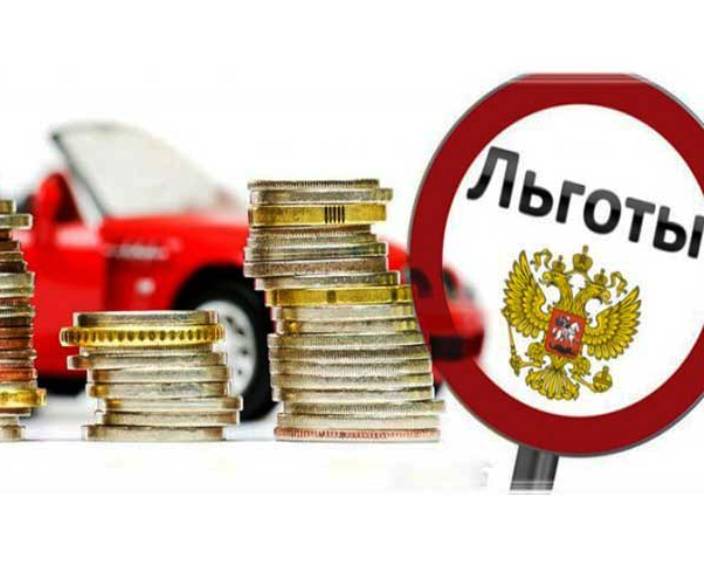      В I квартале 2021 года Межрайонной ИФНС России № 1 по Мурманской области проводилась информационная кампания в целях информирования физических лиц и организаций о налоговых льготах при налогообложении имущества за налоговый период 2020 года.В рамках информационной кампании были проведены мероприятия по информированию налогоплательщиков об основных изменениях по вопросам применения налоговых льгот при налогообложении имущества физических лиц и организаций.         В дни проведения информационной кампании сотрудники Инспекции информировали налогоплательщиков по телефону и при личном приеме в Инспекции. Каждому налогоплательщику подробно разъяснялся порядок предоставления льгот по имущественным налогам, а также способы направления заявления в налоговый орган, в том числе через онлайн - сервис «Личный кабинет налогоплательщика для физических лиц», размещенный на сайте ФНС России www.nalog.ru.        Особое внимание уделялось налогоплательщикам-организациям, имеющим за 2020 год право на налоговые льготы по транспортному и земельному налогу и не представившим заявление о применении такой льготы.       Всего за время проведения кампании принято более 2 тысяч налогоплательщиков. Подключились к интернет-сервису «Личный кабинет налогоплательщика для физических лиц» 752 человека.            В результате проведенной кампании в Инспекцию поступило 216 заявлений от физических лиц и 44 заявления от юридических лиц о предоставлении налоговой льготы.                    Межрайонная ИФНС России № 1 по Мурманской области.